Guía para el Plan de la Comisión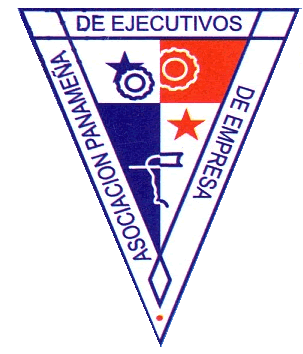                                         Plan de Trabajo                                      2015- 2016                                        Plan de Trabajo                                      2015- 2016                                        Plan de Trabajo                                      2015- 2016                                        Plan de Trabajo                                      2015- 2016Información General de la ComisiónInformación General de la ComisiónNombre de la Comisión:ASUNTOS JURÍDICOSASUNTOS JURÍDICOSNombre del presidente:CAROLINA TRONCOSO DE YANES CAROLINA TRONCOSO DE YANES Nombre del vice presidente:ORIEL CASTILLOORIEL CASTILLOObjetivos de la Comisióna-) Promover como parte del fortalecimiento de la "Institucionalidad" del país, una CONSTITUYENTE. Traer conocedores del tema a brindar un conversatorio a sus miembros a fin de procurar nuevas perspectivas para su aceptación. 
b-) Actualizar a la directiva en los nuevos proyectos de leyes que se encuentran en la agenda de la Asamblea Nacional y en la elaboración de los mismos. Procurar el enlace con los apedianos que hoy son Diputados de la misma.
c-) Ser generador de proyectos de comunicados que incidan en las políticas públicas así como en el diario acontecer nacional.
d-) Contribuir y coadyuvar conjuntamente con la Junta Directiva, en la elaboración de los comunicados que provengan del consenso de aquella. Convertirse en verdaderos "asesores" jurídicos de la Junta Directiva, bien sea en el proyección externa como sus quehaceres a lo interno.
e-) Promover reuniones con los encargados de dictar las políticas migratorias, de seguridad, Notarios y Registro Público, Laboral, fiscal y TODAS aquellas que puedan, de una u otra forma, impactar nuestra economía y ejercicio de la profesión de abogados.
f-)Revisar, de tiempo en tiempo, todos aquellos "tratados" de información fiscal, comerciales y de Derechos Humanos, que puedan mejorar o no la competitividad de nuestro país y su modelo de desarrollo.
g-) Ser más incluyentes con las demás Comisiones de la APEDE, en aquellos temas que de una u otra forma puedan relacionarse.Propósito de la Comisión  Plan de Presentaciones Programadas en la Comisión Plan de Presentaciones Programadas en la Comisión Plan de Presentaciones Programadas en la Comisión Título de la Presentación Nombre del Expositor o Entidad a la  que representaFecha estimada (reuniones ordinarias o extraordinarias)  Instalación de la Comisión. Discusión de Anteproyecto de Ley de Conflicto de Contrataciones Públicas Discusión de Ante proyecto con los miembros de la Comisión. Por Confirmar H.D. Ana Matilde Gomez 13 de Agosto Explicación sobre Descentralización Lic. Narciso Machuca por el Ministerio de Gobierno27 de agosto Explicación sobre la Regulación a la ley 23 de abril de 2015 M.E. Dulcidio de la Guardia/VM.E. Ivan Zarak  Por confirmar Ley de Retiro Voluntario y explicación sobre el Presupuesto 2015-2016H.M. Dulcidio de la Guardia 10 de Septiembre Aportes sobre Ley de Blanqueo de Capitales y Terrorismo y sus modificaciones H.V.M. Edylsa Chinchilla de Varela 24 de septiembre (confirmado) Modificaciones a la ley Migratoria Debate entre Javier Carrillo – Servicio Nacional de Migración y H.D. Zulay Rodríguez?8 o 22 de octubre Impacto Positivo del Desarrollo Logístico y Portuario en Panamá Ing. Gerardo Varela, Director de Puertos y Lic. Alejandro Agustin Moreno, Sub Administrador de AMP8 o  22 de octubre Nuevo sistema de Panamá Emprende y Regulaciones a las SEMM.E. Meliton Arrocha 12 de noviembreModificaciones a Reglas de Arbitraje Ausberto Rosas, Socio Sanson, Rosas y Asociados26 de noviembre Aportes de SociosCompetencia Fiscal y Retorsión “La evaluación del GAFI a Panamá: una mala nota anunciada”Moises Cohen/Carlos Ernesto Gonzales Ramirez/ Adolfo Linares 10 de diciembreAportes de Socios Reformas a la Constitución Mario Julio Galindo, Carlos Bolivar Pedreschi, Italo AntinoriPor determinar Aplicación de la ley de Carrera Judicial H.M. Harry Diaz/Por determinar Aportes de socios de APEDESalario Mínimo Por determinar Por determinar 